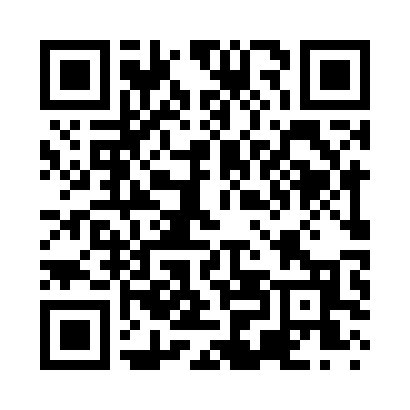 Prayer times for Acheson, Pennsylvania, USAWed 1 May 2024 - Fri 31 May 2024High Latitude Method: Angle Based RulePrayer Calculation Method: Islamic Society of North AmericaAsar Calculation Method: ShafiPrayer times provided by https://www.salahtimes.comDateDayFajrSunriseDhuhrAsrMaghribIsha1Wed4:566:211:195:108:189:422Thu4:556:191:195:108:199:433Fri4:536:181:195:108:209:454Sat4:526:171:195:118:219:465Sun4:506:161:185:118:229:486Mon4:496:151:185:118:239:497Tue4:476:141:185:118:249:508Wed4:466:131:185:128:259:529Thu4:446:111:185:128:269:5310Fri4:436:101:185:128:279:5411Sat4:416:091:185:128:279:5612Sun4:406:081:185:138:289:5713Mon4:396:071:185:138:299:5814Tue4:376:061:185:138:3010:0015Wed4:366:061:185:138:3110:0116Thu4:356:051:185:148:3210:0217Fri4:346:041:185:148:3310:0418Sat4:326:031:185:148:3410:0519Sun4:316:021:185:148:3510:0620Mon4:306:011:185:158:3610:0721Tue4:296:011:185:158:3710:0922Wed4:286:001:195:158:3810:1023Thu4:275:591:195:158:3910:1124Fri4:265:581:195:168:3910:1225Sat4:255:581:195:168:4010:1426Sun4:245:571:195:168:4110:1527Mon4:235:571:195:178:4210:1628Tue4:225:561:195:178:4310:1729Wed4:215:561:195:178:4310:1830Thu4:205:551:195:178:4410:1931Fri4:205:551:205:188:4510:20